Partners                      FICHE DEMANDE DEVIS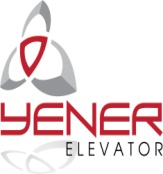 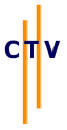 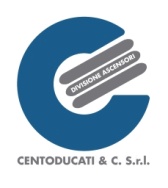 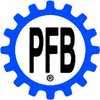 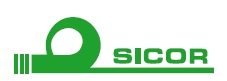 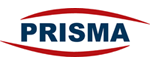 CONATCT Client :………………………………………………………..Adresse : …………………………………………………………….Tél. :…………………………Fax : ……………………………E_mail : …………………………………….Contact : ……………………………….           Poste : ………………………………………………Portable : ………………………………………E-mail : ……………………………………………………TYPE DEMANDE Ascenseur           Ascenseur maison          Monte Charge            Monte Malade             Palteforme CARACTERISTIQUES TECHNIQUES CARACTERISTIQUES TECHNIQUES CARACTERISTIQUES TECHNIQUES CARACTERISTIQUES TECHNIQUES CARACTERISTIQUES TECHNIQUES CARACTERISTIQUES TECHNIQUES Type  Electrique avec salle machinerie  Electrique sans salle machinerie (MRL) Hydraulique Electrique avec salle machinerie  Electrique sans salle machinerie (MRL) Hydraulique Electrique avec salle machinerie  Electrique sans salle machinerie (MRL) Hydraulique Electrique avec salle machinerie  Electrique sans salle machinerie (MRL) Hydraulique Electrique avec salle machinerie  Electrique sans salle machinerie (MRL) HydrauliqueCharge utile Manœuvre Vitesse …………………… KgAppel/Renvoi                      A blocage        Collective Descente             Collective Montée Descente ……………….. m/s…………………… KgAppel/Renvoi                      A blocage        Collective Descente             Collective Montée Descente ……………….. m/s…………………… KgAppel/Renvoi                      A blocage        Collective Descente             Collective Montée Descente ……………….. m/s…………………… KgAppel/Renvoi                      A blocage        Collective Descente             Collective Montée Descente ……………….. m/s…………………… KgAppel/Renvoi                      A blocage        Collective Descente             Collective Montée Descente ……………….. m/sDimensions gaineCuvette ou fosse Largeur (mm) …………… X  Profondeur (mm)…………………………Hauteur (mm) ………………………Largeur (mm) …………… X  Profondeur (mm)…………………………Hauteur (mm) ………………………Largeur (mm) …………… X  Profondeur (mm)…………………………Hauteur (mm) ………………………Largeur (mm) …………… X  Profondeur (mm)…………………………Hauteur (mm) ………………………Largeur (mm) …………… X  Profondeur (mm)…………………………Hauteur (mm) ………………………Nombre de niveaux Course Totale  Dernier niveau …………………………………Hauteur : …………………………………    mmHauteur : …………………………………… mm…………………………………Hauteur : …………………………………    mmHauteur : …………………………………… mm…………………………………Hauteur : …………………………………    mmHauteur : …………………………………… mm…………………………………Hauteur : …………………………………    mmHauteur : …………………………………… mm…………………………………Hauteur : …………………………………    mmHauteur : …………………………………… mmNiveaux  En ligne Opposé                           A quel niveau : ………………………Equerre                           A quel niveau : …………………………En ligne Opposé                           A quel niveau : ………………………Equerre                           A quel niveau : …………………………En ligne Opposé                           A quel niveau : ………………………Equerre                           A quel niveau : …………………………En ligne Opposé                           A quel niveau : ………………………Equerre                           A quel niveau : …………………………En ligne Opposé                           A quel niveau : ………………………Equerre                           A quel niveau : …………………………Portes Automatiques Automatiques    Semi-automatiques    Semi-automatiques   Manuelles  Ouverture ........................................................mm........................................................mm........................................................mm........................................................mm........................................................mmFinition portesEpoxi                     Inox                                  Vitré avec cadre en InoxEpoxi                     Inox                                  Vitré avec cadre en InoxEpoxi                     Inox                                  Vitré avec cadre en InoxEpoxi                     Inox                                  Vitré avec cadre en InoxEpoxi                     Inox                                  Vitré avec cadre en InoxFinition Cabine Epoxi Skinpalte Skinpalte Inox  Miroir Inox  Miroir Finition Cabine Mélaminé Stratifié Stratifié Inox brossé  Inox brossé  Plancher  PVC Granit Granit Tôle strillé ou larméTôle strillé ou larméPlafondFluorescent LedsLedsNeon Neon Afficheur ou IndicateurAu RDCA tous les étages A tous les étages En cabine En cabine POUR LES ASCENSEURS ELECTRQIUES A SALLE MACHINERIE POUR LES ASCENSEURS ELECTRQIUES A SALLE MACHINERIE POUR LES ASCENSEURS ELECTRQIUES A SALLE MACHINERIE POUR LES ASCENSEURS ELECTRQIUES A SALLE MACHINERIE POUR LES ASCENSEURS ELECTRQIUES A SALLE MACHINERIE POUR LES ASCENSEURS ELECTRQIUES A SALLE MACHINERIE Armoire de manœuvre A deux vitesses                      A variateur de fréquence (VVVF)A deux vitesses                      A variateur de fréquence (VVVF)A deux vitesses                      A variateur de fréquence (VVVF)A deux vitesses                      A variateur de fréquence (VVVF)A deux vitesses                      A variateur de fréquence (VVVF)AUTRES OU DEMANDE SAUTRES OU DEMANDE SAUTRES OU DEMANDE SAUTRES OU DEMANDE SAUTRES OU DEMANDE SAUTRES OU DEMANDE S……………………………………………………………………………………………………………………………………………………………………………………………………………………………………………………………………………………………………………………………………………………………….……………………………………………………………………………………………………………………..…………………………………………………………………………………………………………………….……………………………………………………………………………………………………………………..…………………………………………………………………………………………………………………….……………………………………………………………………………………………………………………..……………………………………………………………………………………………………………………………………………………………………………………………………………………………………………………………………………………………………………………………………………………………….……………………………………………………………………………………………………………………..…………………………………………………………………………………………………………………….……………………………………………………………………………………………………………………..…………………………………………………………………………………………………………………….……………………………………………………………………………………………………………………..……………………………………………………………………………………………………………………………………………………………………………………………………………………………………………………………………………………………………………………………………………………………….……………………………………………………………………………………………………………………..…………………………………………………………………………………………………………………….……………………………………………………………………………………………………………………..…………………………………………………………………………………………………………………….……………………………………………………………………………………………………………………..……………………………………………………………………………………………………………………………………………………………………………………………………………………………………………………………………………………………………………………………………………………………….……………………………………………………………………………………………………………………..…………………………………………………………………………………………………………………….……………………………………………………………………………………………………………………..…………………………………………………………………………………………………………………….……………………………………………………………………………………………………………………..……………………………………………………………………………………………………………………………………………………………………………………………………………………………………………………………………………………………………………………………………………………………….……………………………………………………………………………………………………………………..…………………………………………………………………………………………………………………….……………………………………………………………………………………………………………………..…………………………………………………………………………………………………………………….……………………………………………………………………………………………………………………..……………………………………………………………………………………………………………………………………………………………………………………………………………………………………………………………………………………………………………………………………………………………….……………………………………………………………………………………………………………………..…………………………………………………………………………………………………………………….……………………………………………………………………………………………………………………..…………………………………………………………………………………………………………………….……………………………………………………………………………………………………………………..Toutefois, nous restons à votre écoute pour accueillir votre cahier de charge afin de vous orienter vers le produit adéquat à votre demande et budget .CordialementDALMAS ASCENSEURSService CommercialTél. : 72 233 222 Fax : 72 233 880 Potable : 50 947 278E-mail : dalmasascenseurs.commercial@topnet.tnToutefois, nous restons à votre écoute pour accueillir votre cahier de charge afin de vous orienter vers le produit adéquat à votre demande et budget .CordialementDALMAS ASCENSEURSService CommercialTél. : 72 233 222 Fax : 72 233 880 Potable : 50 947 278E-mail : dalmasascenseurs.commercial@topnet.tnToutefois, nous restons à votre écoute pour accueillir votre cahier de charge afin de vous orienter vers le produit adéquat à votre demande et budget .CordialementDALMAS ASCENSEURSService CommercialTél. : 72 233 222 Fax : 72 233 880 Potable : 50 947 278E-mail : dalmasascenseurs.commercial@topnet.tnToutefois, nous restons à votre écoute pour accueillir votre cahier de charge afin de vous orienter vers le produit adéquat à votre demande et budget .CordialementDALMAS ASCENSEURSService CommercialTél. : 72 233 222 Fax : 72 233 880 Potable : 50 947 278E-mail : dalmasascenseurs.commercial@topnet.tnToutefois, nous restons à votre écoute pour accueillir votre cahier de charge afin de vous orienter vers le produit adéquat à votre demande et budget .CordialementDALMAS ASCENSEURSService CommercialTél. : 72 233 222 Fax : 72 233 880 Potable : 50 947 278E-mail : dalmasascenseurs.commercial@topnet.tnToutefois, nous restons à votre écoute pour accueillir votre cahier de charge afin de vous orienter vers le produit adéquat à votre demande et budget .CordialementDALMAS ASCENSEURSService CommercialTél. : 72 233 222 Fax : 72 233 880 Potable : 50 947 278E-mail : dalmasascenseurs.commercial@topnet.tn